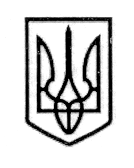                                                У К Р А Ї Н А                           СТОРОЖИНЕЦЬКА МІСЬКА РАДА ЧЕРНІВЕЦЬКОГО РАЙОНУ ЧЕРНІВЕЦЬКОЇ ОБЛАСТІВИКОНАВЧИЙ КОМІТЕТР І Ш Е Н Н Я  20 лютого 2024 року                                                                             № 50                                                                                                          Керуючись законами України «Про місцеве самоврядування в Україні», постановою Кабінету Міністрів України від 11.03.2022 р. № 252 «Деякі  питання формування та виконання місцевих бюджетів у період воєнного стану», наказом Міністерства фінансів України «Про затвердження методичних рекомендацій щодо підготовки та затвердження Бюджетного регламенту проходження бюджетного процесу на місцевому рівні» від 31.05.2019 р. № 228, відповідно до розпорядження Сторожинецького міського голови «Про затвердження планів заходів» від 11.01.2024 р. № 5,ВИКОНАВЧИЙ КОМІТЕТ МІСЬКОЇ РАДИ ВИРІШИВ:1. Затвердити порядок використання у 2024 році коштів міського бюджету Сторожинецької територіальної громади, передбачених на виконання заходів із реалізації Програми сприяння діяльності органу Державної казначейської служби України при казначейському обслуговуванні Сторожинецької міської ради на 2023-2025 роки, затвердженої рішенням XXV позачергової сесії Сторожинецької міської ради VIII скликання від 21.12.2022 року № 235-25/2022, що додається.            Продовження рішення виконавчого комітету Сторожинецької  міської ради  від 20 лютого 2024 року № 502. Відділу документообігу та контролю (М. БАЛАНЮК) забезпечити оприлюднення рішення на офіційному веб-сайті Сторожинецької міської ради Чернівецького району Чернівецької області.   3. Дане рішення набуває чинності з моменту оприлюднення.  4. Організацію виконання даного рішення покласти на відділ економічного розвитку, торгівлі, інвестицій та державних закупівель Сторожинецької міської ради (Ю. ДАНЕЛЮК). 5. Контроль за виконанням цього рішення покласти на першого заступника Сторожинецького міського голови Ігоря БЕЛЕНЧУКА.         Сторожинецький  міський голова                             Ігор МАТЕЙЧУК Виконавець:Начальник відділу економічного розвитку,торгівлі, інвестицій та державних закупівель                 Юрій ДАНЕЛЮКПогоджено:	Секретар Сторожинецької міської ради                                           Дмитро БОЙЧУК Перший заступник Сторожинецького міського голови                                   Ігор БЕЛЕНЧУК Головний спеціаліст Фінансового відділу (в.о. начальника Фінансового відділу)                             Альона ШУТАК            Начальник юридичного відділу                                        Олексій КОЗЛОВ Уповноважена особа з питань запобігання та виявлення корупції у Сторожинецькій  міській раді                                                                              Максим МЯЗІННачальник відділу організаційної та кадрової роботи                                   Ольга ПАЛАДІЙ  Начальник  відділудокументообігу та контролю                                            Микола БАЛАНЮК                                                                                                                                                            Додаток до рішення                                                                                                        виконавчого комітету                                                                                                        від 20.02.2024 року № 50        ПОРЯДОКвикористання у 2024 році коштів міського бюджету Сторожинецької територіальної громади, передбачених на виконання заходів із реалізації Програми сприяння діяльності органу Державної казначейської служби України при казначейському обслуговуванні Сторожинецької міської ради на 2023-2025 роки.1. Загальні положення1.1.  Цей порядок визначає і регулює механізм використання у 2024 році коштів міського бюджету Сторожинецької територіальної громади на фінансування заходів із реалізації Програми сприяння діяльності органу Державної казначейської служби України при казначейському обслуговуванні Сторожинецької міської ради на 2023-2025 роки, затвердженої рішенням XXV сесії VIII скликання №235-25/2022 від 21 грудня 2022 року «Про затвердження  Програми сприяння діяльності органу Державної казначейської служби України при казначейському обслуговуванні Сторожинецької міської ради на 2023-2025 роки» (далі –Програма).1.2. Мета цього Порядку полягає у забезпеченні цільового, прозорого та ефективного використання коштів міського бюджету.1.3. Головним розпорядником коштів міського бюджету Сторожинецької територіальної громади, що спрямовуються на виконання заходів Програми є Сторожинецька міська рада.1.4. Виконавцем Програми є управління Державної казначейської служби у Сторожинецькому районі Чернівецької області.2. Механізм використання коштів, передбачених на      виконання заходів щодо реалізації програми 2.1. В 2024 році кошти Програми (розділ IV Напрями діяльності та заходи Програми сприяння діяльності органу державної казначейської служби України при казначейському обслуговуванні  Сторожинецької міської ради на 2023-2025 роки) передбачені на:- створення належних умов роботи органів казначейства та розпорядників коштів місцевих бюджетів, підвищення рівня їх обслуговування, що передбачає вдосконалення запровадження єдиного вікна для обслуговування. Здійснення необхідних видатків з облаштування службового приміщення, придбання  комп’ютерної техніки. Забезпечення контрольованості осіб, які приходять до установи, дотримання схоронності документів клієнтів та підвищення рівня захищеності інформаційних ресурсів управління.2.2. В разі необхідності використання коштів на інші цілі, не зазначені в розділі IV. Напрями діяльності та заходи Програми сприяння діяльності органу державної казначейської служби України при казначейському обслуговуванні  Сторожинецької міської ради на 2023-2025 роки, необхідно внести зміни до Програми та Порядку використання у 2024 році коштів міського бюджету Сторожинецької територіальної громади, передбачених на виконання заходів із реалізації Програми сприяння діяльності органу Державної казначейської служби України при казначейському обслуговуванні Сторожинецької міської ради на 2023-2025 роки.                                            3. Інші умови Порядку3.1. Відділ економічного розвитку, торгівлі, інвестицій та державних закупівель Сторожинецької міської ради, який є відповідальним за виконання  запланованих у Програмі  заходів, забезпечує координацію робіт і їх реалізацію у повному обсязі і у визначені  терміни.  3.2. Контроль за ходом виконання Програми покладений на постійну комісію  міської ради з питань фінансів, соціально-економічного розвитку, планування, бюджету.   3.3. До 01 березня щорічно Відділ економічного розвитку, торгівлі, інвестицій та державних закупівель міської ради узагальнює, аналізує та подає інформацію про хід виконання Програми на розгляд постійної комісії з питань фінансів, соціально-економічного розвитку, планування, бюджету.  3.4. Постійна комісія заслуховує на своєму засіданні інформацію про хід виконання Програми та подає на розгляд сесії проєкт рішення.Начальник відділу економічного розвитку, торгівлі, інвестицій та державних закупівель                                                            Юрій ДАНЕЛЮКПро затвердження Порядку використання у 2024 році коштів міського бюджету Сторожинецької територіальної громади, передбачених на виконання заходів із реалізації Програми сприяння діяльності органу Державної казначейської служби України при казначейському обслуговуванні Сторожинецької міської ради на 2023-2025 роки 